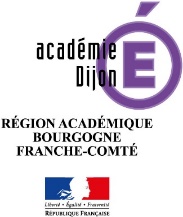 FICHE TECHNIQUE
COMMISSION D'HARMONISATION 
DES PRATIQUES DE CCF
SESSION 2024FICHE TECHNIQUE
COMMISSION D'HARMONISATION 
DES PRATIQUES DE CCF
SESSION 2024FICHE TECHNIQUE
COMMISSION D'HARMONISATION 
DES PRATIQUES DE CCF
SESSION 2024DIPLÔME CONCERNÉ : Certificat d’aptitude professionnelle « Cuisine »DIPLÔME CONCERNÉ : Certificat d’aptitude professionnelle « Cuisine »DIPLÔME CONCERNÉ : Certificat d’aptitude professionnelle « Cuisine »DIPLÔME CONCERNÉ : Certificat d’aptitude professionnelle « Cuisine »Épreuves concernées :Épreuves concernées :Épreuves concernées :Épreuves concernées :EP1 - Organisation de la production culinaireEP2 - Réalisation de la production de cuisine (hors PSE)EP1 - Organisation de la production culinaireEP2 - Réalisation de la production de cuisine (hors PSE)Validation
CCFValidation
CCFDate de la commission : mercredi 5 juin 2024 à partir de 9 hDate de la commission : mercredi 5 juin 2024 à partir de 9 hDate de la commission : mercredi 5 juin 2024 à partir de 9 hDate de la commission : mercredi 5 juin 2024 à partir de 9 hLieu : lycée Saint Bénigne - Dijon -  03 80 58 33 43Lieu : lycée Saint Bénigne - Dijon -  03 80 58 33 43Lieu : lycée Saint Bénigne - Dijon -  03 80 58 33 43Lieu : lycée Saint Bénigne - Dijon -  03 80 58 33 43Président : 	M. Hervé MOINET, IENPrésident : 	M. Hervé MOINET, IENPrésident : 	M. Hervé MOINET, IENPrésident : 	M. Hervé MOINET, IENCoordonnateurs :	Dominique Leger –Xavier Pitrat– Laurent GanonCoordonnateurs :	Dominique Leger –Xavier Pitrat– Laurent GanonCoordonnateurs :	Dominique Leger –Xavier Pitrat– Laurent GanonCoordonnateurs :	Dominique Leger –Xavier Pitrat– Laurent GanonPersonnes concernées (désignées par leur chef d'établissement) : au minimum un professeur de l'équipe pédagogique qui a eu en charge l'évaluation en CCF des candidats.Personnes concernées (désignées par leur chef d'établissement) : au minimum un professeur de l'équipe pédagogique qui a eu en charge l'évaluation en CCF des candidats.Personnes concernées (désignées par leur chef d'établissement) : au minimum un professeur de l'équipe pédagogique qui a eu en charge l'évaluation en CCF des candidats.Personnes concernées (désignées par leur chef d'établissement) : au minimum un professeur de l'équipe pédagogique qui a eu en charge l'évaluation en CCF des candidats.Dans l'optique de la préparation et du déroulement de cette réunion d'harmonisation, les professeurs concernés devront :EN AMONT DE LA COMMISSIONDans l'optique de la préparation et du déroulement de cette réunion d'harmonisation, les professeurs concernés devront :EN AMONT DE LA COMMISSIONDans l'optique de la préparation et du déroulement de cette réunion d'harmonisation, les professeurs concernés devront :EN AMONT DE LA COMMISSIONCompléter les bordereaux de notes, téléchargeables sur le site académique « Économie-gestion » (voie professionnelle) dans la rubrique « EXAMENS » « HÔTELLERIE RESTAURATION ALIMENTATION » ou transmis par le DDPFT.Compléter les bordereaux de notes, téléchargeables sur le site académique « Économie-gestion » (voie professionnelle) dans la rubrique « EXAMENS » « HÔTELLERIE RESTAURATION ALIMENTATION » ou transmis par le DDPFT.Compléter les bordereaux de notes, téléchargeables sur le site académique « Économie-gestion » (voie professionnelle) dans la rubrique « EXAMENS » « HÔTELLERIE RESTAURATION ALIMENTATION » ou transmis par le DDPFT.Les envoyer par courrier électronique uniquement à : ccf.bepcap-hotellerie@ac-dijon.fr pour le MERCREDI 29 MAI 2024 (délai de rigueur).IMPORTANT !N’envoyer que les grilles complétées informatiquement et non des feuilles scannées.Effectuer la saisie dans l’ordre alphabétique.Reporter les notes sur 20 points.Faire figurer les « 0 », les élèves absents (ABS), les bénéfices de notes (BEN).Ne pas laisser d’espaces entre les lignes.Remplacer avant envoi les « xxx » présents dans le nom du fichier par le nom de l’établissement.LE JOUR DE LA COMMISSIONLes envoyer par courrier électronique uniquement à : ccf.bepcap-hotellerie@ac-dijon.fr pour le MERCREDI 29 MAI 2024 (délai de rigueur).IMPORTANT !N’envoyer que les grilles complétées informatiquement et non des feuilles scannées.Effectuer la saisie dans l’ordre alphabétique.Reporter les notes sur 20 points.Faire figurer les « 0 », les élèves absents (ABS), les bénéfices de notes (BEN).Ne pas laisser d’espaces entre les lignes.Remplacer avant envoi les « xxx » présents dans le nom du fichier par le nom de l’établissement.LE JOUR DE LA COMMISSIONLes envoyer par courrier électronique uniquement à : ccf.bepcap-hotellerie@ac-dijon.fr pour le MERCREDI 29 MAI 2024 (délai de rigueur).IMPORTANT !N’envoyer que les grilles complétées informatiquement et non des feuilles scannées.Effectuer la saisie dans l’ordre alphabétique.Reporter les notes sur 20 points.Faire figurer les « 0 », les élèves absents (ABS), les bénéfices de notes (BEN).Ne pas laisser d’espaces entre les lignes.Remplacer avant envoi les « xxx » présents dans le nom du fichier par le nom de l’établissement.LE JOUR DE LA COMMISSIONIMPORTANTLes bordereaux de saisie des notes seront mis à disposition des établissements par la Division des examens et concours (DEC).Il appartient au professeur présent à la commission de s’en munir.À la suite de la commission d’harmonisation, chaque professeur concerné aura la responsabilité de la saisie des notes définitives sur l’application dédiée, le jour même, sur place.IMPORTANTLes bordereaux de saisie des notes seront mis à disposition des établissements par la Division des examens et concours (DEC).Il appartient au professeur présent à la commission de s’en munir.À la suite de la commission d’harmonisation, chaque professeur concerné aura la responsabilité de la saisie des notes définitives sur l’application dédiée, le jour même, sur place.IMPORTANTLes bordereaux de saisie des notes seront mis à disposition des établissements par la Division des examens et concours (DEC).Il appartient au professeur présent à la commission de s’en munir.À la suite de la commission d’harmonisation, chaque professeur concerné aura la responsabilité de la saisie des notes définitives sur l’application dédiée, le jour même, sur place.IMPORTANTLes bordereaux de saisie des notes seront mis à disposition des établissements par la Division des examens et concours (DEC).Il appartient au professeur présent à la commission de s’en munir.À la suite de la commission d’harmonisation, chaque professeur concerné aura la responsabilité de la saisie des notes définitives sur l’application dédiée, le jour même, sur place.